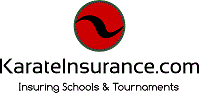 Application for Traditional Karate TournamentNamed Insured/School: (name of school or promoter)Named Insured/School Address: (address)Phone Number: (phone)Contact: (contact)Date of Tournament: (tournament date)Number of Participants: 200 or less - $450 premium201 to 300 - $500 premium301 to 400 - $550 premium401 to 500 - $600 premiumMore, ask TomNumber of Spectators: (# of Spectators)Premium: $***.00Coverage: General Liability $1,000,000 per occurrence/$2,000,000 aggregate and a $100,000 excess accident medical policy with a $250 deductible.Additional Insured:Name and address of all additional insureds here.  Please charge the premium to this card: (Card #, Exp Date & CVS)Please draft premium using this bank information: (Bank name, zip code and routing number and insured’s checking account number)